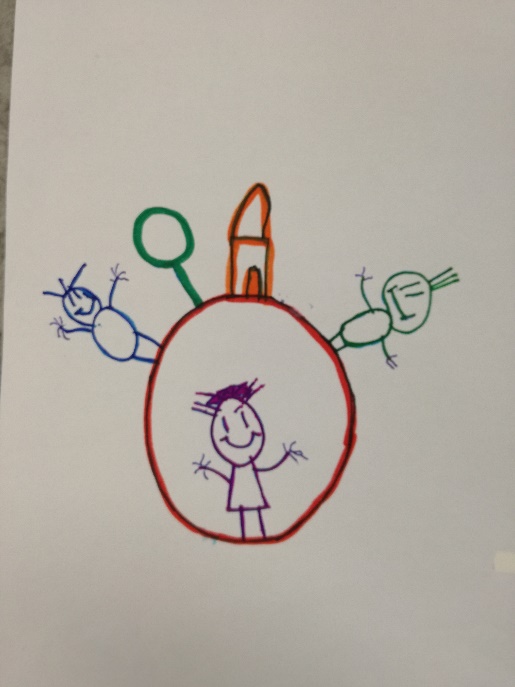 Familienzentrum Im Sommer 2018 haben wir uns zum Familienzentrum qualifiziert. Seit 01.08.2019 sind wir zertifiziertes Familienzentrum in NRW.Unsere Arbeit versteht sich als Informations-, Beratungs- und Aktivitätsquelle für unsere Kinder, Eltern und den gesamten SozialraumKooperationspartner sind:CaritasSchulenTherapeuten, LogopädenKinder-Tagespflege der Stadt LünenAWO Seniorenheim „an der alten Gärtnerei“Kommunales Integrationszentrum UNNAFamilienbüro der Stadt Lünen, EFFEKT-KursFrühförderstelle im Kreis UNNA„gesunde Bildung in Brambauer“ Stadt LünenZusammenarbeit mit:ZahnarztKinderärztinnen Apotheker/In„LIN FU“ AchtsamkeitstrainingPolizei, sicherer SchulwegKlinik am ParkKirche und Moschee„Haltestelle“, StadtteilbüroWeitere Angebote im Familienzentrum sind:Gesundheitszirkel-Angebote für Kinder, Eltern und unser TeamErziehung-und FamilienberatungOffene SprechstundenElterntraining (nach Professor Lauth / Uni Köln)ElternumfragenElterncaféMediathekMontag und Freitag besteht die Möglichkeit Spiele und Bücher (in mehreren Sprachen) auszuleihenFreizeitangebote / KursangeboteFamilienausflügeKinderferien Programme     